ご購入お申込書印刷してFAXするか記入してメールに添付してください　宛先アドレス　MsiSuperTool@cpa-nakagawa-office.com下記のソフトを購入申し込みます ご希望ソフトに○印をおつけ下さいお振込み先 三井住友銀行 江坂支店普通預金 0733542 名義人  有限会社 社長の決断.com お振込み手数料は差し引いて送金下さい        当社System User は電話サポートされます Mail  は nagao@cpa-nakagawa-office.com まずはメールでご質問を！  Tel は  06-6386-9839 窓口 藤井 常設サポート 毎月 20日 於いて 福島コンサルティングルーム 午後1時から５時まで  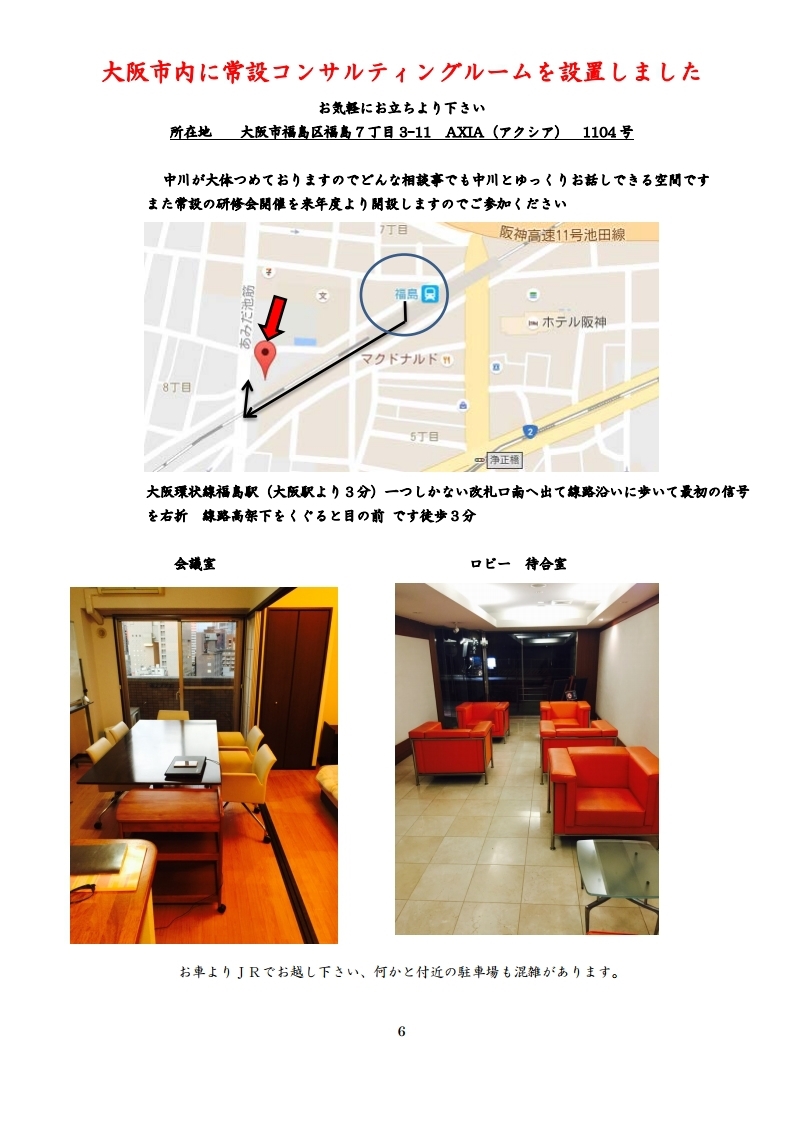 ソフト名価格○社長の給与と会社の利益22,000円SuperSimulationSystem 個人所得の総合検討システム35,000円節税の具体的効果System　法人　個人10,000円新規事業計画作成system38,000円HappyRetireProgram 中小企業社長の退職金計画書67,000円　　地形表示式　土地台帳作成　土地評価システム50,000円不動産投資検討システム　　5例の計画入力　比較表作成！185,000円合計ご氏名住所 〒 　  -  　 メールアドレス             ＠